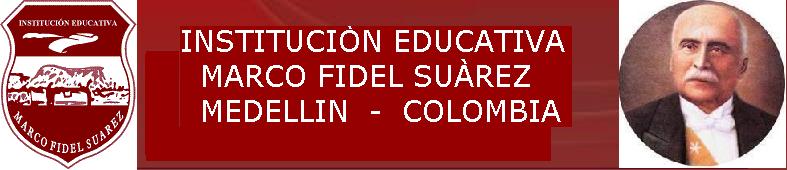 SECRETARIA DE EDUCACIÓNÁREA: CIENCIAS NATURALESGRADO: 2                                                          PERIODO: 1                                                  INTENSIDAD HORARIA: 40	OBJETIVOS DEL GRADO: Reconocer cambios en el desarrollo de los seres vivos, sus interacciones y las características fundamentales de la materia.Identificar  fenómenos físicos que afectan los seres vivos y comparar técnicas desarrolladas por el hombre  que transforman en entorno.SECRETARIA DE EDUCACIÓNÁREA: CIENCIAS NATURALESGRADO: 2                                                          PERIODO: 2                                                   INTENSIDAD HORARIA: 40OBJETIVOS DEL GRADO Reconocer cambios en el desarrollo de los seres vivos, sus interacciones y las características fundamentales de la materia.Identificar  fenómenos físicos que afectan los seres vivos y comparar técnicas desarrolladas por el hombre  que transforman en entorno.SECRETARIA DE EDUCACIÓNÁREA: CIENCIAS NATURALESGRADO: 2                                                          PERIODO: 3                                                 INTENSIDAD HORARIA: 40OBJETIVOS DEL GRADO Reconocer cambios en el desarrollo de los seres vivos, sus interacciones y las características fundamentales de la materia.Identificar  fenómenos físicos que afectan los seres vivos y comparar técnicas desarrolladas por el hombre  que transforman en entorno.SECRETARIA DE EDUCACIÓNÁREA: CIENCIAS NATURALESGRADO: 2                                                          PERIODO: 4                                                    INTENSIDAD HORARIA: 40OBJETIVOS DEL GRADO Reconocer cambios en el desarrollo de los seres vivos, sus interacciones y las características fundamentales de la materia.Identificar  fenómenos físicos que afectan los seres vivos y comparar técnicas desarrolladas por el hombre  que transforman en entorno.EJES GENERADORES:Me aproximo al conocimiento como científico natural.Formulo preguntas sobre objetos, organismos y fenómenos de mi entorno y exploro posibles respuestas.Manejo conocimientos propios de las ciencias naturales.Desarrollo compromisos personales y sociales.ESTANDARES:Identifico patrones comunes a los seres  vivos.Establezco diferencias y relaciones entre los cambios que sufren las plantas, los animales y el ser humano.Observo mi entorno. Explico adaptaciones de los seres vivos al ambiente.Formulo preguntas sobre objetos, organismos y fenómenos de mi entorno y exploro posibles respuestas.Propongo y verifico necesidades de los seres vivos.Valoro y utilizo el conocimiento de diversas personas de mi entorno.DERECHOS BÁSICOS DE APRENDIZAJEDBA # 3: Comprende la relación entre las características físicas de plantas y animales con los ambientes en donde viven, teniendo en cuenta sus necesidades básicas (luz, agua, aire, suelo, nutrientes, desplazamiento y protección).MATRICES: Los recursos, cuidados, consecuencias de no hacerlo, cambios en los recursos según el desarrollo de mi entorno, medidas para cuidar el recurso bienestar de todos, ingresos y gastos de familia, utilización del dinero (Cátedra EEF)COMPETENCIAS:Trabajo en equipo, investigación científica, planteamiento y solución de problemas, manejo de herramientas tecnológicas, desarrollo del lenguaje epistemológico, pensamiento y razonamiento lógico matemático.Educación FinancieraSaber la importancia de los recursos naturales y cuáles son sus cuidados. Administrar racional y eficientemente los recursos económicos y financieros que las y los estudiantes tienen a su disposición para afrontar los cambios del entorno. PREGUNTA PROBLEMATIZADORA:¿Cómo se relacionan los seres vivos en su hábitat?¿Qué cambios tienen los seres vivos con el paso del tiempo?CONTENIDOSCaracterísticas de los seres vivos.Cambios y adaptaciones de los seres vivos, con respecto a los diferentes hábitats.  Clasificación de los animales de acuerdo a lo que comen, donde viven y su columna vertebral. Educación financieraLos recursos naturales: que son, cómo cuidarlos recursos y cuáles son las consecuencias de no hacerlo, la influencia de estos en la economía y estrategias de cuidado.CONTENIDOSCaracterísticas de los seres vivos.Cambios y adaptaciones de los seres vivos, con respecto a los diferentes hábitats.  Clasificación de los animales de acuerdo a lo que comen, donde viven y su columna vertebral. Educación financieraLos recursos naturales: que son, cómo cuidarlos recursos y cuáles son las consecuencias de no hacerlo, la influencia de estos en la economía y estrategias de cuidado.CONTENIDOSCaracterísticas de los seres vivos.Cambios y adaptaciones de los seres vivos, con respecto a los diferentes hábitats.  Clasificación de los animales de acuerdo a lo que comen, donde viven y su columna vertebral. Educación financieraLos recursos naturales: que son, cómo cuidarlos recursos y cuáles son las consecuencias de no hacerlo, la influencia de estos en la economía y estrategias de cuidado.INDICADORES DE DESEMPEÑOPREGUNTA PROBLEMATIZADORA:¿Cómo se relacionan los seres vivos en su hábitat?¿Qué cambios tienen los seres vivos con el paso del tiempo?CONCEPTUALESPROCEDIMENTALESACTITUDINALESIdentificación de  las características de los seres vivos y sus diferentes formas de adaptación al medio.Reconocimiento de las diferencias y relaciones  las plantas, los animales y el ser humano con los diferentes hábitats. Establecimiento de la relación entre las plantas y los animales con el paso del tiempo.Identificación  de los recursos naturales, su influencia en la economía y como pueden preservarse.Clasificación de los animales de acuerdo a lo que comen, donde viven y la existencia o no de columna vertebral. PREGUNTA PROBLEMATIZADORA:¿Cómo se relacionan los seres vivos en su hábitat?¿Qué cambios tienen los seres vivos con el paso del tiempo?Identifica las características generales de las plantas y animales.Identifica los cuidados del medio ambiente, para evitar la contaminación del agua, aire y suelo.Identifica los cambios de los seres vivos y sus diferentes formas de adaptación al medio.Analiza la agrupación de los seres vivos en vertebrados e invertebrados; especies: individuo y sexo.Reconoce la importancia de animales, plantas, agua y suelo como parte del entorno y propone estrategias para cuidarlos.Reconoce en los seres vivos las semejanzas y las diferencias, teniendo en cuenta su hábitat, su alimentación y su adaptación al medio.Explica las adaptaciones de los seres vivos al medio ambiente.Cuida la fauna, la flora el agua y el suelo de su entorno.Respeta la vida de los seres vivos y reconoce la importancia de estos dentro de la naturaleza.Identificación de  las características de los seres vivos y sus diferentes formas de adaptación al medio.Reconocimiento de las diferencias y relaciones  las plantas, los animales y el ser humano con los diferentes hábitats. Establecimiento de la relación entre las plantas y los animales con el paso del tiempo.Identificación  de los recursos naturales, su influencia en la economía y como pueden preservarse.Clasificación de los animales de acuerdo a lo que comen, donde viven y la existencia o no de columna vertebral. Plan de apoyo,Presentación del cuaderno con actividades y temáticas del período al día.Aclaración de temas trabajados. Presentación de evaluaciones corregidas en el cuaderno.Presentar nuevamente evaluaciones con desempeño bajo. Actividad # 1: dibujar algunos seres vivos y describir sus principales características.Actividad # 2: describir las principales adaptaciones de los animales a sus habitad. Actividad # 3: dibujar los diferentes habitad, con sus seres vivos y no vivos. Actividad # 4: clasificar diferentes seres vivos de acuerdo a lo que comen, donde viven y la tenencia o no de columna vertebral.  NivelaciónTalleres asignados para realizar en la casa.Realizar las actividades correspondientes al periodo en el cuaderno. Evaluación de nivelación sobre temas vistos en el periodo en forma escrita. SuperaciónConsultar temas afines a conceptos relacionados.Elaborar un escrito de forma espontánea, utilizando los conceptos vistos en la clase.  Taller para casa, el cual debe desarrollar y posteriormente será evaluado en el aula. Sustentar las temáticas trabajadas.Adecuaciones curricularesSe realizarán los informes pertinentes para que el estudiante sea evaluado, diagnosticado y siendo el caso reciba tratamiento con el profesional idóneo, a partir de esto se llevaran a cabo las recomendaciones que éste dé referente al trabajo con el estudiante y con esto se planearán actividades de acuerdo con las necesidades individuales de los estudiantes, involucrando a la familia.Con todos los alumnos se trabaja además la comprensión lectora, técnicas clásicas de subrayado, realización de resúmenes y esquemas, mapas conceptuales. Técnicas de recogida de información sobre un tema: uso de diccionarios,  apuntes, reconocer ideas principales, hacer resúmenes, entre otras.Técnicas para mejorar la atención, retención y el recuerdo de información básicaEstrategias para aprender: búsqueda de palabras clave, repetición, lectura grupal e individual en voz alta, organización de lo aprendido por el grupo de pares. Reflexión sobre el objetivo de cada aprendizaje, de factores motivacionales. Para aprender es necesario estar motivado.EJES GENERADORES:Me aproximo al conocimiento como científico natural.Formulo preguntas sobre objetos, organismos y fenómenos de mi entorno y exploro posibles respuestas.Manejo conocimientos propios de las ciencias naturales.Desarrollo compromisos personales y sociales.ESTANDARES:Identifico patrones comunes en el cuerpo humano.Describo mi cuerpo y el de mis compañeros y compañeras.Observo y describo cambios en mi desarrollo y en el de otros seres vivos. Describo y verifico ciclos de vida de seres vivos.Diferencio las funciones de los sistemas digestivo y respiratorio.Comprendo el proceso de transformación del alimento y el transporte de nutrientes en el organismo.Hago conjeturas para responder mis preguntas.DERECHOS BÁSICOS DE APRENDIZAJEDBA # 4: Explica los procesos de cambios físicos que ocurren en el ciclo de vida de plantas y animales de su entorno, en un período de tiempo determinado.MATRICES: Los recursos, cuidados, consecuencias de no hacerlo, cambios en los recursos según el desarrollo de mi entorno, medidas para cuidar el recurso bienestar de todos, ingresos y gastos de familia, utilización del dinero (Catedra EEF)COMPETENCIAS:Trabajo en equipo, investigación científica, planteamiento y solución de problemas, manejo de herramientas tecnológicas, desarrollo del lenguaje epistemológico, pensamiento y razonamiento lógico matemático.PREGUNTA PROBLEMATIZADORA:¿Cómo funciona mi cuerpo y que cuidados debo tener para una buena salud?CONTENIDOSLos diferentes grupos de alimentos.Los dientes y la salud oral.El sistema digestivo.El sistema respiratorio.Las vacunas y el sistema inmunológico.CONTENIDOSLos diferentes grupos de alimentos.Los dientes y la salud oral.El sistema digestivo.El sistema respiratorio.Las vacunas y el sistema inmunológico.CONTENIDOSLos diferentes grupos de alimentos.Los dientes y la salud oral.El sistema digestivo.El sistema respiratorio.Las vacunas y el sistema inmunológico.INDICADORES DE DESEMPEÑOPREGUNTA PROBLEMATIZADORA:¿Cómo funciona mi cuerpo y que cuidados debo tener para una buena salud?CONCEPTUALESPROCEDIMENTALESACTITUDINALESReconocimiento de  los diferentes grupos de alimentos y la importancia de ellos para el desarrollo de cada ser vivo. Diferenciación de  las clases de dientes y la importancia de una higiene oral adecuada.Identificación de las partes, las funciones y el funcionamiento del sistema digestivo y el sistema respiratorio.Reconocimiento de  la importancia de las vacunas para el ser humano y la buena salud. PREGUNTA PROBLEMATIZADORA:¿Cómo funciona mi cuerpo y que cuidados debo tener para una buena salud?Identifica las características principales de los grupos de alimentos y sus beneficios para la salud.Identifica la importancia de los sistemas digestivo, respiratorio e inmunológico como parte de una buena salud.Reconoce los diferentes grupos de alimentos. Identifica las características y el funcionamiento de los sistemas digestivo y respiratorio.Reconoce la importancia de las vacunas como parte de una buena salud. Cuida de su cuerpo, ingiriendo todos los grupos de alimentos de forma equilibrada. Procura pautas de higiene y cuidado del cuerpo. Reconocimiento de  los diferentes grupos de alimentos y la importancia de ellos para el desarrollo de cada ser vivo. Diferenciación de  las clases de dientes y la importancia de una higiene oral adecuada.Identificación de las partes, las funciones y el funcionamiento del sistema digestivo y el sistema respiratorio.Reconocimiento de  la importancia de las vacunas para el ser humano y la buena salud. Plan de apoyo,Presentación del cuaderno con actividades y temáticas del período al día.Aclaración de temas trabajados. Presentación de evaluaciones corregidas en el cuaderno.Presentar nuevamente evaluaciones con desempeño bajo. Actividad # 1: nombrar y dibujar los principales grupos de alimentos.Actividad # 2: dibujar el aparato digestivo  y describir lo que sucede en el proceso de la digestión.Actividad # 3: dibujar el aparato respiratorio y describir lo que sucede en el proceso de la respiración. Actividad # 4: describir la importancia de las vacunas para una buena salud.    NivelaciónTalleres asignados para realizar en la casa.Realizar las actividades correspondientes al periodo en el cuaderno. Evaluación de nivelación sobre temas vistos en el periodo en forma escrita. SuperaciónConsultar temas afines a conceptos relacionados.Elaborar un escrito de forma espontánea, utilizando los conceptos vistos en la clase.  Taller para casa, el cual debe desarrollar y posteriormente será evaluado en el aula. Sustentar las temáticas trabajadas.Adecuaciones curricularesSe realizarán los informes pertinentes para que el estudiante sea evaluado, diagnosticado y siendo el caso reciba tratamiento con el profesional idóneo, a partir de esto se llevaran a cabo las recomendaciones que éste dé referente al trabajo con el estudiante y con esto se planearán actividades de acuerdo con las necesidades individuales de los estudiantes, involucrando a la familia.Con todos los alumnos se trabaja además la comprensión lectora, técnicas clásicas de subrayado, realización de resúmenes y esquemas, mapas conceptuales. Técnicas de recogida de información sobre un tema: uso de diccionarios,  apuntes, reconocer ideas principales, hacer resúmenes, entre otras.Técnicas para mejorar la atención, retención y el recuerdo de información básicaEstrategias para aprender: búsqueda de palabras clave, repetición, lectura grupal e individual en voz alta, organización de lo aprendido por el grupo de pares. Reflexión sobre el objetivo de cada aprendizaje, de factores motivacionales. Para aprender es necesario estar motivado.EJES GENERADORES:Me aproximo al conocimiento como científico natural.Formulo preguntas sobre objetos, organismos y fenómenos de mi entorno y exploro posibles respuestas.Manejo conocimientos propios de las ciencias naturales.Desarrollo compromisos personales y sociales.ESTANDARES:Identifico y describo los recursos naturales de mi entorno, pertenecientes al reino vegetal y animal.Reconozco la importancia de los recursos naturales renovables y no renovables de mi entorno y propongo estrategias para cuidarlos.Describo la materia y los diferentes estados en que se presenta por medio de la naturaleza.Registro mis observaciones en forma organizada y rigurosa (sin alteraciones), utilizando dibujos, palabras y números.Propongo y verifico diversas formas de medir sólidos y líquidos.Identifico diferentes estados físicos de la materia (el agua, por ejemplo) y verifico causas para cambios de estado. DERECHOS BÁSICOS DE APRENDIZAJEDBA # 2: Comprende que las sustancias pueden encontrarse en distintos estados (sólido, líquido y gaseoso).MATRICES: Los recursos, cuidados, consecuencias de no hacerlo, cambios en los recursos según el desarrollo de mi entorno, medidas para cuidar el recurso bienestar de todos, ingresos y gastos de familia, utilización del dinero (Cátedra EEF).COMPETENCIAS:Trabajo en equipo. Investigación científica, planteamiento y solución de problemas, manejo de herramientas tecnológicas, desarrollo del lenguaje epistemológico.PREGUNTA PROBLEMATIZADORA:¿Cuáles son los estados de la materia?CONTENIDOSLa materia y sus diferentes estadosEl agua y sus características.El agua y sus cambios de estado. Recursos naturales renovables y no renovables. CONTENIDOSLa materia y sus diferentes estadosEl agua y sus características.El agua y sus cambios de estado. Recursos naturales renovables y no renovables. CONTENIDOSLa materia y sus diferentes estadosEl agua y sus características.El agua y sus cambios de estado. Recursos naturales renovables y no renovables. INDICADORES DE DESEMPEÑOPREGUNTA PROBLEMATIZADORA:¿Cuáles son los estados de la materia?CONCEPTUALESPROCEDIMENTALESACTITUDINALESReconocimiento de  las características y estados del agua, al igual que las formas de conservarla.Identificación de los estados de la materia y cómo se realizan los cambios de estado. Realización de  diversos experimentos, resaltando los beneficios del agua.PREGUNTA PROBLEMATIZADORA:¿Cuáles son los estados de la materia?Identifica los recursos naturales y medios para preservarlos.Conoce las características y estados de la materia. Identifica las características del agua y sus estados. Reconoce la importancia del agua para los seres vivos, al igual que las formas de preservarla.Hace uso adecuado de los recursos naturales. Valora y cuida los elementos que conforman la naturaleza. Valora y observa el mundo en que vive y lo interroga.Reconocimiento de  las características y estados del agua, al igual que las formas de conservarla.Identificación de los estados de la materia y cómo se realizan los cambios de estado. Realización de  diversos experimentos, resaltando los beneficios del agua.Plan de apoyo,Presentación del cuaderno con actividades y temáticas del período al día.Aclaración de temas trabajados. Presentación de evaluaciones corregidas en el cuaderno.Presentar nuevamente evaluaciones con desempeño bajo. Actividad # 1: identificar la materia y sus diferentes estados, a partir de sus nombres y dibujos.Actividad # 2: describe la importancia del agua.Actividad # 3: dibujar el proceso de formación del agua e identificar sus diferentes estados. Actividad # 4: Dibujar y nombrar los recursos renovables y los recursos no renovables.    NivelaciónTalleres asignados para realizar en la casa.Realizar las actividades correspondientes al periodo en el cuaderno. Evaluación de nivelación sobre temas vistos en el periodo en forma escrita. SuperaciónConsultar temas afines a conceptos relacionados.Elaborar un escrito de forma espontánea, utilizando los conceptos vistos en la clase.  Taller para casa, el cual debe desarrollar y posteriormente será evaluado en el aula. Sustentar las temáticas trabajadas.Adecuaciones curricularesSe realizarán los informes pertinentes para que el estudiante sea evaluado, diagnosticado y siendo el caso reciba tratamiento con el profesional idóneo, a partir de esto se llevaran a cabo las recomendaciones que éste dé referente al trabajo con el estudiante y con esto se planearán actividades de acuerdo con las necesidades individuales de los estudiantes, involucrando a la familia.Con todos los alumnos se trabaja además la comprensión lectora, técnicas clásicas de subrayado, realización de resúmenes y esquemas, mapas conceptuales. Técnicas de recogida de información sobre un tema: uso de diccionarios,  apuntes, reconocer ideas principales, hacer resúmenes, entre otras.Técnicas para mejorar la atención, retención y el recuerdo de información básicaEstrategias para aprender: búsqueda de palabras clave, repetición, lectura grupal e individual en voz alta, organización de lo aprendido por el grupo de pares. Reflexión sobre el objetivo de cada aprendizaje, de factores motivacionales. Para aprender es necesario estar motivado.EJES GENERADORES:Me aproximo al conocimiento como científico natural.Formulo preguntas sobre objetos, organismos y fenómenos de mi entorno y exploro posibles respuestas.Manejo conocimientos propios de las ciencias naturales.Desarrollo compromisos personales y sociales.ESTANDARES:Identifico y comparo fuentes de luz, calor y sonido y su efecto sobre diferentes seres vivos. Identifico situaciones en las que ocurre transferencia de energía térmica y realizo experiencias para verificar el fenómeno.Identifico tipos de movimiento en seres vivos y objetos, y las fuerzas que los producen.Asocio el clima con la forma de vida de diferentes comunidades.Valoro y utilizo el conocimiento de diversas personas de mi entorno.Reconozco la importancia de animales, plantas, agua y suelo de mi entorno y propongo estrategias para cuidarlos.DERECHOS BÁSICOS DE APRENDIZAJEDBA # 1: Comprende que una acción mecánica (fuerza) puede producir distintas deformaciones en un objeto, y que este resiste a las fuerzas de diferente modo, de acuerdo con el material del que está hecho.MATRICES: Los recursos, cuidados, consecuencias de no hacerlo, cambios en los recursos según el desarrollo de mi entorno, medidas para cuidar el recurso bienestar de todos, ingresos y gastos de familia, utilización del dinero (Cátedra EEF).COMPETENCIAS:Trabajo en equipo. Investigación científica, planteamiento y solución de problemas, manejo de herramientas tecnológicas, desarrollo del lenguaje epistemológico.PREGUNTA PROBLEMATIZADORA:¿Por qué se genera la luz, la noche y las diferentes estaciones?¿Por qué se mueven los objetos?CONTENIDOSFuerza y movimiento.La energía. Fuentes de energía.Nuestro planeta tierra: características generales.Movimientos de la tierra y sus consecuencias, el día y la noche, estaciones del año, el calendario.CONTENIDOSFuerza y movimiento.La energía. Fuentes de energía.Nuestro planeta tierra: características generales.Movimientos de la tierra y sus consecuencias, el día y la noche, estaciones del año, el calendario.CONTENIDOSFuerza y movimiento.La energía. Fuentes de energía.Nuestro planeta tierra: características generales.Movimientos de la tierra y sus consecuencias, el día y la noche, estaciones del año, el calendario.INDICADORES DE DESEMPEÑOPREGUNTA PROBLEMATIZADORA:¿Por qué se genera la luz, la noche y las diferentes estaciones?¿Por qué se mueven los objetos?CONCEPTUALESPROCEDIMENTALESACTITUDINALESEstablecimiento de la relación existente entre la fuerza y el movimiento. Identificación de  las características del planeta tierra, así como las consecuencias del movimiento de rotación y traslación. Reconocimiento de  la importancia de la energía eléctrica, sus usos e instrumentos generadores.PREGUNTA PROBLEMATIZADORA:¿Por qué se genera la luz, la noche y las diferentes estaciones?¿Por qué se mueven los objetos?Identifica la relación existente entre la fuerza y un movimiento.Identifica las diferentes fuentes generadoras de energía.Conoce las características de la tierra y sus diferentes movimientos. Relaciona los movimientos de la tierra con la generación del día, la noche y las estaciones. Reconoce la importancia del agua y el viento como generadores de energía.Hace uso adecuado de los recursos naturales. Valora y cuida los elementos que conforman la naturaleza. Valora y observa el mundo en que vive y lo interroga.Establecimiento de la relación existente entre la fuerza y el movimiento. Identificación de  las características del planeta tierra, así como las consecuencias del movimiento de rotación y traslación. Reconocimiento de  la importancia de la energía eléctrica, sus usos e instrumentos generadores.Plan de apoyo,Presentación del cuaderno con actividades y temáticas del período al día.Aclaración de temas trabajados. Presentación de evaluaciones corregidas en el cuaderno.Presentar nuevamente evaluaciones con desempeño bajo. Actividad # 1: relacionar los tipos de fuerza con los movimientos, a partir de gráficas y dibujos.Actividad # 2: describir y dibujar diferentes fuentes generadoras de energía.Actividad # 3: dibujar y describir las principales características del planeta tierra.Actividad # 4: describir el proceso mediante el cual se generan el día y la noche. Actividad # 5: escribir los meses del año, los días de la semana y las estaciones climáticas.NivelaciónTalleres asignados para realizar en la casa.Realizar las actividades correspondientes al periodo en el cuaderno. Evaluación de nivelación sobre temas vistos en el periodo en forma escrita. SuperaciónConsultar temas afines a conceptos relacionados.Elaborar un escrito de forma espontánea, utilizando los conceptos vistos en la clase.  Taller para casa, el cual debe desarrollar y posteriormente será evaluado en el aula. Sustentar las temáticas trabajadas.Adecuaciones curricularesSe realizarán los informes pertinentes para que el estudiante sea evaluado, diagnosticado y siendo el caso reciba tratamiento con el profesional idóneo, a partir de esto se llevaran a cabo las recomendaciones que éste dé referente al trabajo con el estudiante y con esto se planearán actividades de acuerdo con las necesidades individuales de los estudiantes, involucrando a la familia.Con todos los alumnos se trabaja además la comprensión lectora, técnicas clásicas de subrayado, realización de resúmenes y esquemas, mapas conceptuales. Técnicas de recogida de información sobre un tema: uso de diccionarios,  apuntes, reconocer ideas principales, hacer resúmenes, entre otras.Técnicas para mejorar la atención, retención y el recuerdo de información básicaEstrategias para aprender: búsqueda de palabras clave, repetición, lectura grupal e individual en voz alta, organización de lo aprendido por el grupo de pares. Reflexión sobre el objetivo de cada aprendizaje, de factores motivacionales. Para aprender es necesario estar motivado.